от 16 января 2024 года № 3Вопросы финансов          Семисолинская сельская администрация Моркинского муниципального района Республики Марий Эл  п о с т а н о в л я е т: Увеличить расходы бюджета Семисолинского сельского поселения на 2024 год в сумме 38,0 тыс. рублей по подразделам:          0104 "Функционирование Правительства Российской Федерации, высших исполнительных органов государственной власти субъектов Российской Федерации, местных администраций" на 28,0 тыс. рублей;0113 «Другие общегосударственные вопросы» на 10,0 тыс. рублей за счет соответствующего уменьшения остатков денежных средств бюджета поселения на начало 2024 финансового года.2. Рекомендовать Финансовому управлению Администрации Моркинского муниципального района подготовить проект решения            о внесении изменений в Решение Собрание депутатов Семисолинского сельского поселения «О бюджете Семисолинского сельского поселения Моркинского муниципального района Республики Марий Эл                 на  2024 год и плановый период 2025 и 2026 годов».           3. Контроль по исполнению настоящего постановления возложить на руководителя Финансового управления Администрации Моркинского муниципального района  Васильеву А.В.Глава Семисолинскойсельской  администрации                                                В. КонстантиновРОССИЙ ФЕДЕРАЦИЙМАРИЙ ЭЛ РЕСПУБЛИКАМОРКО МУНИЦИПАЛЬНЫЙ РАЙОНЫНСЕМИСОЛА  ЯЛЫСЕАДМИНИСТРАЦИЙПУНЧАЛ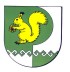 РОССИЙСКАЯ ФЕДЕРАЦИЯРЕСПУБЛИКА МАРИЙ ЭЛМОРКИНСКИЙМУНИЦИПАЛЬНЫЙ РАЙОН СЕМИСОЛИНСКАЯ СЕЛЬСКАЯ АДМИНИСТРАЦИЯПОСТАНОВЛЕНИЕ